О внесении изменений в постановление от 30 апреля 2019 г. № 01-03-416/9В целях единого подхода к оплате труда работников муниципальных учреждений МО «Ленский район» п о с т а н о в л я ю:Пункт 2.10. приложения к постановлению главы от 30.04.2019 г. № 01-03-416/9 «Об утверждении Положения о премировании работников муниципальных учреждений МО «Ленский район» изложить в новой редакции:«В пределах фонда оплаты труда на основании распоряжения руководителя работникам учреждения могут выплачиваться следующие единовременные премии:- премия по итогам работы за год при наличии экономии фонда оплаты труда по согласованию с учредителем учреждения;- единовременное поощрение в связи с юбилейными датами (50 лет и далее каждые 5 лет) в размере 2 МРОТ с применением компенсационных выплат за работу в районах Крайнего Севера (районного коэффициента и северной надбавки)».2.  Пункт 3.10. приложения изложить в новой редакции:«В пределах фонда оплаты труда руководителю учреждения, его заместителям и главному бухгалтеру могут выплачиваться следующие единовременные премии:- премия по итогам работы за год при наличии экономии фонда оплаты труда по согласованию с учредителем учреждения;- единовременное поощрение в связи с юбилейными датами (50 лет и далее каждые 5 лет) в размере 2 МРОТ с применением компенсационных выплат за работу в районах Крайнего Севера (районного коэффициента и северной надбавки)».Главному специалисту общего отдела (Иванская Е.С.) опубликовать данное постановление в средствах массовой информации и разместить на официальном сайте администрации муниципального образования «Ленский район».Настоящее постановление вступает в силу со дня официального опубликования и распространяется на правоотношения, возникшие с 01.01.2020 г. Контроль исполнения настоящего постановления возложить на заместителя главы по инвестиционной и экономической политике                             А.В. Черепанова.Муниципальное образование«ЛЕНСКИЙ РАЙОН»Республики Саха (Якутия)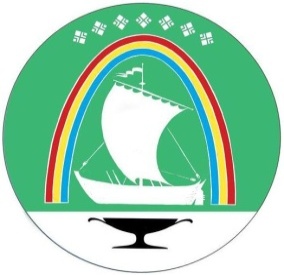 Саха Өрөспүүбүлүкэтин «ЛЕНСКЭЙ ОРОЙУОН» муниципальнайтэриллиитэПОСТАНОВЛЕНИЕ                  УУРААХг. Ленск                      Ленскэй кот «27» марта 2020 года                                                     № 01-03-135/0от «27» марта 2020 года                                                     № 01-03-135/0Глава                               п/п                    Ж. Ж. Абильманов